การซ่อมแซมภาพที่ใช้การแปรผันรวมสำหรับภาพสีพชรพร ขวัญเมือง, มัญชุภา จินดาวงศ์อาจารย์ที่ปรึกษา : ผศ.ดร.นพดล ชุมชอบสาขาคณิตศาสตร์ประยุกต์ ภาควิชาคณิตศาสตร์ คณะวิทยาศาสตร์ มหาวิทยาลัยศิลปากร1.บทนำภาพถ่ายหรือภาพ มีความสำคัญในชีวิตประจำวันเป็นอย่างมากนอกจากภาพจะเป็นสื่อกลางการสื่อความหมายแล้ว ในบางครั้งเราใช้ภาพเพื่อแสดงถึงความรู้สึกและอารมณ์ของตนเอง นอกจากนี้ภาพยังมีความจำเป็นต่อการประยุกต์ในด้านต่างๆ เช่น การประยุกต์ในด้านการแพทย์ การประยุกต์ในด้านความมั่นคงและความปลอดภัย และการประยุกต์ในด้านอุตุนิยมวิทยาการเกิดขึ้นของสัญญาณรบกวนในภาพถ่ายเป็นสิ่งที่หลีกเลี่ยงไม่ได้ เราจึงต้องการหาวิธีเพื่อแก้ปัญหาสัญญาณรบกวนที่เกิดขึ้นในภาพเหล่านี้ออกไป เพื่อให้ได้ภาพที่มีคุณภาพ และนำไปใช้ได้อย่างมีประสิทธิภาพในการกำจัดสัญญาณรบกวนออกจากภาพด้วยวิธีทางคณิตศาสตร์ เราจะเริ่มจากการพิจารณาภาพ   เป็นฟังก์ชันต่อเนื่อง โดยที่  แทนพิกัดทางกายภาพ (physical position) ของภาพ  แทนระดับความเข้มของภาพ (image intensity) ที่  และ  แทนโดเมนของภาพ ซึ่งในที่นี้เราสามารถสมมติได้โดยไม่เสียหลักการสำคัญว่า  และ  เมื่อ  เป็นจำนวนเต็มบวกตัวแบบทางคณิตศาสตร์ที่พัฒนาขึ้นโดย [1] (จะเรียกว่าตัวแบบ ROF) ซึ่งเป็นวิธีจำกัดสัญญาณรบกวนออกจากภาพด้วยวิธีการแปรผันที่ได้รับการยอมรับอย่างแพร่หลายในการกำจัดสัญญาณรบกวนออกจากภาพที่มีโทนความเข้มสีเทา (grayscale image)					 					(1)โดยที่    และ สำหรับภาพในระบบสี RGB เราพิจารณา  แทนภาพในระบบสี RGB เมื่อ    โดยที่  แทนภาพโทนสีแดง สีเขียวและสีน้ำเงินของ   และให้  แทนภาพในระบบสี RGB ที่มีสัญญาณรบกวน เราสามารถปรับปรุงตัวแบบ ROF ได้เป็น
										(2)เมื่อ  และ 	เนื่องจากภาพทั่วไปเป็นภาพสี โครงงานวิจัยนี้จึงมีเป้าหมายเพื่อพัฒนาวิธีการเชิงตัวเลขที่มีประสิทธิภาพสำหรับกำจัดสัญญาณรบกวนออกจากภาพสีโดยใช้ตัวแบบ ROF ที่ถูกปรับปรุง (2)2.วิธีการเชิงตัวเลข2.1 สมการออยเลอร์-ลากรางจ์โดยแคลคูลัสการแปรผัน สมการออยเลอร์-ลากรางจ์ที่สมนัยกับตัวแบบ ROF (1) เขียนได้เป็น								(3)ภายใต้เงื่อนไขขอบ 								(4)2.2 การดิสครีตไทซ์เซชันแบบไฟไนต์ดิฟเฟอเรนซ์ในการแก้ปัญหาค่าขอบ (boundary value problem) (3) โดยวิธีการไฟไนต์ดิฟเฟอเรนซ์ เราจะเริ่มจากการดิสครีตไทซ์เซชันโดเมนภาพ  แบบคงรูปด้วยระยะกริด (grid spacing)  และจุดต่อไปนี้ และ  ซึ่งจะได้โดเมนภาพแบบดิสครีต (discrete image domain) กำหนดให้  แทนฟังก์ชันกริด (grid function) ที่จุด  ประมาณค่าไฟไนต์ดิฟ-เฟอเรนซ์ของอนุพันธ์ย่อยอันดับหนึ่งสามารถถูกกำหนดโดยในที่นี้เงื่อนไขค่าขอบใน (4) จะถูกนำมาใช้ในการคำนวณฟังก์ชันกริด ณ บริเวณขอบของ  ดังนี้2.3 วิธีการเดินเวลาเพื่อความสะดวกในการกล่าวถึงวิธีการเดินเวลา เราจะเขียนสมการออยเลอร์-ลากรางจ์ใน (3) ใหม่เป็น				             	เมื่อ					 			(5)และ					     	 วิธีการเดินเวลาหรือวิธีไทม์มาร์ชชิ่งเป็นวิธีการที่สะดวกและง่ายในการแก้สมการเชิงอนุพันธ์ย่อยดังสมการ (3) แนวคิดของวิธีการนี้  คือ การแนะนำตัวแปรเวลาสังเคราะห์  และ  คำนวณหาคำตอบแบบสภาวะคงตัว (steady state solution) ของสมการเชิงอนุพันธ์ย่อยที่ไม่เป็นเชิงเส้นที่ขึ้นอยู่กับเวลา			             					          (6)เพื่อแก้ไขความไม่เป็นเชิงเส้น  เราสามารถใช้รูปแบบที่ชัดแจ้งของออยเลอร์ (Euler's explicit scheme) ดังนี้			          	โดยที่  แทนคำตอบเริ่มต้น โดยทั่วไปเรากำหนดให้ สำหรับการดิสครีตไทซ์โดเมนเวลา   กำหนดให้  แทนขั้นเวลา (time step) ดังนั้นการปรับปรุง  ณ รอบเวลาครั้งที่   สามารถถูกกำหนดได้เป็น  			(7)เพราะฉะนั้นเมื่อทำการประยุกต์การประมาณไฟไนต์ดิฟเฟอเรนซ์ในหัวข้อ2.2 เราสามารถปรับปรุง  ที่จุดกริด  ได้เป็น						(8)เมื่อ							(9)					(10)            						(11)2.4 วิธีการสปริทเบรกแมนสำหรับตัวแบบ ROF (1)วิธีการสปริทเบรกแมนถูกคิดค้นโดย Goldstien และ Osher [2] เริ่มต้นจากการแนะนำตัวแปรเวกเตอร์เสริม  พารามิเตอร์การทำซ้ำเบรกแมน (Bregman iterative parameter)   และพารามิเตอร์ตัวโทษ (panalty parameter)  เพื่อแปลงปัญหาเชิงการแปรผัน (1) เป็น					(12)หลังจากใช้แคลคูลัสของการแปรผันกับ (12) จะได้สมการออยเลอร์-ลากรางจ์เป็น					 				(13)	  		      						(14)เมื่อ   และ เพื่อความสะดวกในการแก้สมการออยเลอร์-ลากรางจ์ คณะผู้วิจัยใน [2,3] ได้ใช้เทคนิคการทำซ้ำแบบสลับ เริ่มจากการแก้ปัญหาย่อยใน (13) เพื่อกำหนดค่าของ  จากนั้นนำ  ที่ได้มาใช้ในการแก้ปัญหาย่อยใน (14) เพื่อกำหนดค่าของ  โดยจะดำเนินการทำซ้ำแบบสลับจนกระทั่งลำดับของ  สอดคล้องกับเกณฑ์การหยุดเมื่อ   และ  แทนเวกเตอร์ของ  ที่ได้จากการทำซ้ำรอบปัจจุบันและการทำซ้ำรอบก่อนหน้า  แทนค่าความแม่นยำในการแก้ปัญหาย่อยใน (13)  เราจะเริ่มจากการประมาณไฟไนต์ดิฟเฟอเรนซ์						(15)เมื่อ					(16)จากนั้นทำการสมมติว่า (13) มีเงื่อนไขขอบแบบเป็นคาบ (periodic boundary  condition) ดังนั้นหลังจากใช้การแปลงฟูเรียร์แบบดิสครีต (discrete Fourier transform)  กับ (15) จะได้หรือ						(17)เมื่อ  แทนดัชนีในโดเมนเวลา และ  เป็นดัชนีในโดเมนความถี่ เพราะฉะนั้น					 				(18)เมื่อ		 		 และ  แทนการแปลงฟูเรียร์ผกผันแบบดิสครีต (discrete Fourier transform) สำหรับ (14) มีผลเฉลยวิเคราะห์ที่ถูกกำหนดโดย [3]			         			(19)2.5 วิธีการเชิงตัวเลขที่นำเสนอในงานวิจัยนี้ เราจะนำวิธีการสปริทเบรกแมนมาประยุกต์กับปัญหาเชิงแปรผัน (2) โดยเราแนะนำเวกเตอร์เสริม  พารามิเตอร์การทำซ้ำเบรกแมน  และพารามิเตอร์ตัวโทษ  เพื่อแปลงปัญหาเชิงแปรผัน (2) เป็น									(20)เมื่อใช้แคลคูลัสของการแปรผันกับ (20) จะได้สมการออยเลอร์-ลากรางจ์เป็น									(21)  									(22)									(23)									(24)									(25)									(26)3.ผลการทดลองเชิงตัวเลขประสิทธิภาพของภาพที่ผ่านกำจัดสัญญาณรบกวน จะประเมินโดยใช้ค่า PSNR ระหว่างภาพต้นฉบับ และภาพผลลัพธ์ ซึ่งนิยามโดย โดยที่           	             Original image		          Noise image	                   Restored image (TM)	                Restored image (SB)	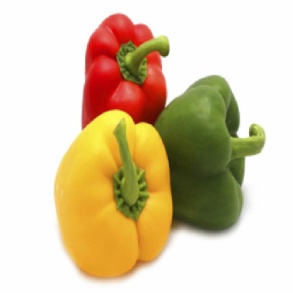 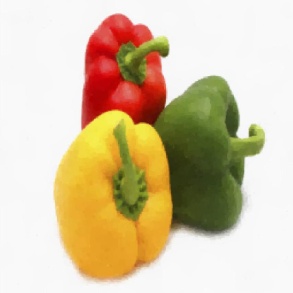 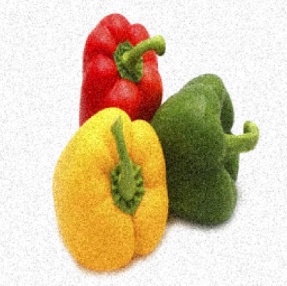 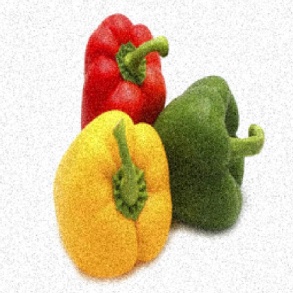 รูปภาพที่ 1 : ผลการกำจัดสัญญาณรนกวน ซึ่งมีขนาดความคมชัด  พิกเซล เมื่อ ตารางที่ 1 : ผลการคำนวณด้วยตัวแบบเชิงการแปรผันที่ได้นำเสนอ (1) สำหรับภาพสีด้วยวิธีการไทม์มาร์ชชิ่งและวิธีการสปริทเบรกแมนจากผลการศึกษาเราพบว่าวิธีการสปริทเบรกแมนที่นำมาประยุกต์ใช้กับปัญหาเชิงการแปรผัน (2) สามารถกำจัดสัญญาณรบกวนออกจากภาพสีในระบบ RGB ได้และจากรูปภาพที่ 1 จะเห็นได้ว่าภาพผลลัพธ์จากวิธีการสปริทเบรกแมนให้ความคมชัดของภาพได้ดีกว่าวิธีการไทม์มาร์ชชิ่งและจากตารางที่ 1 จะเห็นได้ว่าภาพผลลัพธ์ที่ได้จากวิธีการสปริทเบรกแมนมีประสิทธิภาพสูงกว่าและใช้เวลาในการประมวลผลเร็วกว่าภาพผลลัพธ์จากวิธีการไทม์มาร์ชชิ่ง4.บทสรุป	งานวิจัยชิ้นนี้ได้นำเสนอตัวแบบเชิงการแปรผันสำหรับภาพสีและขั้นตอนวิธีการเชิงตัวเลขสำหรับกำจัดสัญญาณรบกวนออกจากภาพ ผลการทดลองเชิงตัวเลขพบว่าขั้นตอนวิธีการเชิงตัวเลขที่ผู้วิจัยได้นำเสนอสามารถกำจัดสัญญาณรบกวนดังกล่าวได้อย่างแม่นยำและรวดเร็วกว่าวิธีการไทม์มาร์ชชิ่งซึ่งเป็นวิธีพื้นฐานเอกสารอ้างอิง[1] L. Rudin, S. Osher and E. Fatemi. Nonlinear total variation based noise removal algorithms. Physica D Vol. 60 (1992), pp. 259-268.	[2] T. Goldstein and S. Osher. The split bregman method for l1-regularized problems. SIAM Journal on Sciences 2009, 2(2), pp. 323-343.	[3] W. Lu, J. Duan, Z. Qiu, Z. Pan, R. W. Lim and L. Bai. Implementation of high-order variational models made easy for image processing. Mathematical Methods in the Applied Sciences. 39 (2016), pp. 4208-4233.PSNRเวลา (วินาที)ภาพที่มีสัญญาณรบกวนวิธีการไทม์มาร์ชชิ่งวิธีการสปริทเบรกแมน26.247626.274232.80580.321537.13680.3215